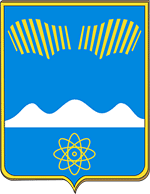 АДМИНИСТРАЦИЯ ГОРОДА ПОЛЯРНЫЕ ЗОРИ С ПОДВЕДОМСТВЕННОЙ ТЕРРИТОРИЕЙПОСТАНОВЛЕНИЕ«__» июня  2022 г.								                    №___О внесении изменений в муниципальную программу «Развитие культуры и сохранение культурного наследиямуниципального образования город Полярные Зорис подведомственной территорией»1. Внести в муниципальную программу «Развитие культуры и сохранение культурного наследия муниципального образования город Полярные Зори с подведомственной территорией», утвержденную постановлением администрации города Полярные Зори с подведомственной территорией от 26.11.2021 № 864 (в редакции от 25.03.2022 № 241) изменения, согласно приложению.2. Настоящее постановление вступает в силу со дня его официального опубликования.Глава города Полярные Зорис подведомственной территорией					          М.О. ПуховВизы согласования:ФО_____________________________  «___» июнь   2022 годаОЭРиПР	_____________________________ «___» июнь   2022 годаПравовой отдел 	________________________«___» июнь2022 годаМихальченко  М.И.1-в дело,   1-ОЭРиПР, 1-ФО, 1-ОКСиМППриложениек постановлению администрациигорода Полярные Зориот «__» июня 2022 г. № __Изменения в муниципальную программу «Развитие культуры и сохранение культурного наследия муниципального образования город Полярные Зори с подведомственной территорией»1. Строку Паспорта муниципальной программы «Объемы и источники финансирования (всего, в том числе по подпрограммам, годам реализации и источникам финансирования МП, тыс.руб.)» изложить в следующей редакции: 2. В разделе «1.3. Перечень программных мероприятий подпрограммы 1» позиции 2 «Расчетно-нормативные затраты на оказание услуг образования в сфере культуры и искусства МБУ ДО ДШИ н.п. Африканда», «Итого по   подпрограмме 1» изложить в   следующей редакции:3. Раздел «1.4. Обоснование ресурсного обеспечения подпрограммы 1» изложить в следующей редакции:4. В разделе «2.3. Перечень программных мероприятий подпрограммы 2» позиции 2 «Расчетно-нормативные затраты на выполнение работ в сфере культуры МБУК ДК нп. Африканда »,  «Итого по   подпрограмме 2» изложить в   следующей  редакции:5. Раздел «2.4. Обоснование ресурсного обеспечения подпрограммы 2» изложить в следующей редакции:6. В разделе «3.3. Перечень программных мероприятий подпрограммы 3» позиции «Расчетно-нормативные затраты на оказание услуг (выполнения работ) в сфере библиотечного дела», «Итого по Подпрограмме 3» изложить в   следующей редакции:7. Раздел «3.4. Обоснование ресурсного обеспечения подпрограммы 3» изложить в следующей редакции:8. В разделе 4.3 «Перечень программных мероприятий подпрограммы 4» позиции «Обеспечение выполнения работ в сфере бухгалтерского учета подведомственных учреждений», «Итого по подпрограмме 4» изложить в   следующей редакции:9. Раздел « 4.4. Обоснование ресурсного обеспечения Подпрограммы 4» изложить в следующей редакции:10. В разделе 5.3. «Перечень программных мероприятий подпрограммы 5» позицию 1.2 «Монтаж пожарной сигнализации ДШИ  г. Полярные Зори», изложить в   следующей  редакции:Объемы и источники финансирования (всего, в том числе по подпрограммам, годам реализации и источникам финансирования МП, тыс. руб.)       Всего по программе: 970 385,20 тыс. руб.в том числе: МБ – 733 642,30 тыс. руб., ОБ – 236 742,9 тыс. руб., ФБ – 0 тыс. руб.по годам реализации: 2022 г. – 192 582,90 тыс. руб., в т.ч. МБ – 137 635,10 тыс. руб., ОБ – 54 947,8 тыс. руб., ФБ – 0,0 тыс. руб.2023 г. – 201 751,9 тыс. руб., в т.ч. МБ – 148875,5 тыс. руб., ОБ – 52876,4 тыс.руб., ФБ – 0,0 тыс. руб.2024 г.-192 016,8 тыс. руб., в т.ч. МБ – 149043,9 тыс. руб., ОБ – 42972,9 тыс.руб., ФБ – 0,0 тыс. руб.2025 г.-192 016,8 тыс. руб., в т.ч. МБ – 149043,9 тыс. руб., ОБ – 42972,9 тыс.руб., ФБ – 0,0 тыс. руб.2026 г.-192 016,8 тыс. руб., в т.ч. МБ – 149043,9 тыс. руб., ОБ – 42972,9 тыс.руб., ФБ – 0,0 тыс. руб.В том числе по подпрограммам:Подпрограмма 1. «Развитие образовательных учреждений дополнительного образования детей в сфере культуры и искусства муниципального образования г. Полярные Зори с подведомственной территорией»Всего по подпрограмме: 307 010,70 тыс. руб.,в т.ч. МБ – 232 750,20 тыс. руб., ОБ – 74 260,5 тыс. руб., ФБ – 0 тыс. руб.по годам реализации:2022 г. – 56 976,70 тыс. руб., в т.ч. МБ – 42 124,60 тыс. руб., ОБ – 14 852,1 тыс. руб.2023 г. – 60 185,0 тыс. руб., в т.ч. МБ – 45 332,9 тыс. руб., ОБ – 14 852,1 тыс. руб.2024 г.- 63 283,0 тыс. руб., в т.ч. МБ – 48 430,9 тыс. руб., ОБ – 14 852,1 тыс. руб.2025 г.- 63 283,0 тыс. руб., в т.ч. МБ – 48 430,9 тыс. руб., ОБ – 14 852,1 тыс. руб.2026 г.- 63 283,0 тыс. руб., в т.ч. МБ – 48 430,9 тыс. руб., ОБ –14 852,1 тыс. руб.Подпрограмма 2. «Развитие культурно-досуговых учреждений муниципального образования г. Полярные Зори с подведомственной территорией».Всего по подпрограмме: 378 148,60 тыс. руб.,в т.ч. МБ –283 033,50 тыс. руб., ОБ – 95 115,1 тыс. руб., ФБ – 0 тыс. руб.по годам реализации:2022 г. – 69 903,50 тыс. руб., в т.ч. МБ – 51 147,90 тыс. руб., ОБ – 18 755,6 тыс. руб.2023 г. –73 816,1 тыс. руб., в т.ч. МБ – 55 060,5 тыс. руб., ОБ – 18 755,6 тыс. руб.2024 г.-78 143,0 тыс. руб., в т.ч. МБ – 58 941,7 тыс. руб., ОБ – 19 201,3 тыс. руб.2025 г.-78 143,0 тыс. руб., в т.ч. МБ – 58 941,7 тыс. руб., ОБ – 19 201,3 тыс. руб.2026 г.-78 143,0 тыс. руб., в т.ч. МБ – 58 941,7 тыс. руб., ОБ – 19 201,3 тыс. руб.Подпрограмма 3. «Развитие библиотечного дела муниципального образования г. Полярные Зори с подведомственной территорией»Всего по подпрограмме: 144 213,20 тыс. руб.,в т.ч. МБ – 114 694,70 тыс. руб., ОБ– 29 518,5 тыс. руб., ФБ – 0 тыс. руб.по годам реализации:2022 г. – 26 541,60 тыс. руб., в т.ч. МБ – 21 028,50 тыс. руб., ОБ –5 513,1 тыс. руб.2023 г. –28 089,5 тыс. руб., в т.ч. МБ – 22 576,4 тыс. руб., ОБ – 5 513,1 тыс. руб.2024 г.- 29 860,7 тыс. руб., в т.ч. МБ – 23 696,6 тыс. руб., ОБ – 6 164,1 тыс. руб.2025 г.- 29 860,7 тыс. руб., в т.ч. МБ – 23 696,6 тыс. руб., ОБ – 6 164,1 тыс. руб.2026 г.- 29 860,7 тыс. руб., в т.ч. МБ – 23 696,6 тыс. руб., ОБ – 6 164,1 тыс. руб.Подпрограмма 4. «Обеспечение выполнения работ по централизованному бухгалтерскому учету подведомственных учреждений культуры»Всего по подпрограмме: 96 694,4 тыс. руб.,в т.ч. МБ –82 917,4 тыс. руб., ОБ – 13 777,0 тыс. руб., ФБ – 0,0 тыс. руб.по годам реализации:2022 г. – 19 605,7тыс. руб., в т.ч. МБ – 16 850,30 тыс. руб., ОБ – 2 755,4 тыс. руб.2023 г. – 19 272,4 тыс. руб., в т.ч. МБ – 16 517,0 тыс. руб., ОБ – 2 755,4 тыс. руб.2024 г.-19 272,1 тыс. руб., в т.ч. МБ – 16 516,7 тыс. руб., ОБ – 2 755,4 тыс. руб.2025 г.-19 272,1 тыс.руб., в т.ч. МБ – 16 516,7 тыс. руб., ОБ – 2 755,4 тыс. руб.2026 г.-19 272,1 тыс.руб., в т.ч. МБ – 16 516,7 тыс. руб., ОБ – 2 755,4 тыс. руб.Подпрограмма 5. «Сохранение культуры муниципального образования город Полярные Зори с подведомственной территорией»Всего по подпрограмме: 44 318,3 тыс. руб.,в т.ч. МБ – 20 246,5 тыс. руб., ОБ – 24 071,8 тыс. руб., ФБ – 0,0 тыс. руб.по годам реализации:2022 г. –19 555,4 тыс. руб., в т.ч. МБ – 6 483,8 тыс. руб., ОБ – 13 071,6 тыс. руб.2023г. – 20 388,9 тыс. руб., в т.ч. МБ – 9 388,7 тыс. руб., ОБ – 11 000,2 тыс. руб.2024 г.-1 458,0 тыс. руб., в т.ч. МБ – 1 458,0 тыс. руб., ОБ – 0,0 тыс. руб.2025 г.-1 458,0 тыс. руб., в т.ч. МБ – 1 458,0 тыс. руб., ОБ – 0,0 тыс. руб.2026 г.-1 458,0 тыс. руб., в т.ч. МБ – 1 458,0 тыс. руб., ОБ – 0,0 тыс. руб.N п/пЦель, задачи программные мероприятияСрок выполнения (квартал, год)Объемы и источники финансирования (тыс. рублей)Объемы и источники финансирования (тыс. рублей)Объемы и источники финансирования (тыс. рублей)Объемы и источники финансирования (тыс. рублей)Объемы и источники финансирования (тыс. рублей)Объемы и источники финансирования (тыс. рублей)Объемы и источники финансирования (тыс. рублей)Объемы и источники финансирования (тыс. рублей)Объемы и источники финансирования (тыс. рублей)Объемы и источники финансирования (тыс. рублей)Объемы и источники финансирования (тыс. рублей)Связь основных мероприятий с показателями подпрограммСоисполнителиучастники, исполнителиN п/пЦель, задачи программные мероприятияСрок выполнения (квартал, год)Годы реализацииВсегоВсегоВсегоМБОБФБФБФБВБСВБССвязь основных мероприятий с показателями подпрограммСоисполнителиучастники, исполнители123455567888991011Цель: Развитие творческих способностей детей, через реализацию дополнительных общеобразовательных программ в области культуры и искусства.Цель: Развитие творческих способностей детей, через реализацию дополнительных общеобразовательных программ в области культуры и искусства.Цель: Развитие творческих способностей детей, через реализацию дополнительных общеобразовательных программ в области культуры и искусства.Цель: Развитие творческих способностей детей, через реализацию дополнительных общеобразовательных программ в области культуры и искусства.Цель: Развитие творческих способностей детей, через реализацию дополнительных общеобразовательных программ в области культуры и искусства.Цель: Развитие творческих способностей детей, через реализацию дополнительных общеобразовательных программ в области культуры и искусства.Цель: Развитие творческих способностей детей, через реализацию дополнительных общеобразовательных программ в области культуры и искусства.Цель: Развитие творческих способностей детей, через реализацию дополнительных общеобразовательных программ в области культуры и искусства.Цель: Развитие творческих способностей детей, через реализацию дополнительных общеобразовательных программ в области культуры и искусства.Цель: Развитие творческих способностей детей, через реализацию дополнительных общеобразовательных программ в области культуры и искусства.Цель: Развитие творческих способностей детей, через реализацию дополнительных общеобразовательных программ в области культуры и искусства.Цель: Развитие творческих способностей детей, через реализацию дополнительных общеобразовательных программ в области культуры и искусства.Цель: Развитие творческих способностей детей, через реализацию дополнительных общеобразовательных программ в области культуры и искусства.Цель: Развитие творческих способностей детей, через реализацию дополнительных общеобразовательных программ в области культуры и искусства.Цель: Развитие творческих способностей детей, через реализацию дополнительных общеобразовательных программ в области культуры и искусства.Задача: Обеспечение предоставления услуг дополнительного образования детям в области культуры и искусства.Задача: Обеспечение предоставления услуг дополнительного образования детям в области культуры и искусства.Задача: Обеспечение предоставления услуг дополнительного образования детям в области культуры и искусства.Задача: Обеспечение предоставления услуг дополнительного образования детям в области культуры и искусства.Задача: Обеспечение предоставления услуг дополнительного образования детям в области культуры и искусства.Задача: Обеспечение предоставления услуг дополнительного образования детям в области культуры и искусства.Задача: Обеспечение предоставления услуг дополнительного образования детям в области культуры и искусства.Задача: Обеспечение предоставления услуг дополнительного образования детям в области культуры и искусства.Задача: Обеспечение предоставления услуг дополнительного образования детям в области культуры и искусства.Задача: Обеспечение предоставления услуг дополнительного образования детям в области культуры и искусства.Задача: Обеспечение предоставления услуг дополнительного образования детям в области культуры и искусства.Задача: Обеспечение предоставления услуг дополнительного образования детям в области культуры и искусства.Задача: Обеспечение предоставления услуг дополнительного образования детям в области культуры и искусства.Задача: Обеспечение предоставления услуг дополнительного образования детям в области культуры и искусства.Задача: Обеспечение предоставления услуг дополнительного образования детям в области культуры и искусства.2 Расчетно-нормативные затраты на оказание услуг образования в сфере культуры и искусства МБУ ДО ДШИ н.п. Африканда2022-2026Всего75510,6075510,6059 983,6059 983,6015 527,00000Число обучающихся, осваивающих дополнительные общеобразовательные программы. Доля детей, обучающихся в ДШИ, привлекаемых к участию в различных творческих мероприятиях институционального, муниципального, регионального, всероссийского, международного уровней (мастер-классы, творческие встречи, концерты, выставки, театрализованные представления, конкурсы, фестивали, проекты и т.д.) от общего числа детей, обучающихся в ДШИ.Число обучающихся, осваивающих дополнительные общеобразовательные программы. Доля детей, обучающихся в ДШИ, привлекаемых к участию в различных творческих мероприятиях институционального, муниципального, регионального, всероссийского, международного уровней (мастер-классы, творческие встречи, концерты, выставки, театрализованные представления, конкурсы, фестивали, проекты и т.д.) от общего числа детей, обучающихся в ДШИ.МБУ ДО ДШИ н.п. Африканда2 Расчетно-нормативные затраты на оказание услуг образования в сфере культуры и искусства МБУ ДО ДШИ н.п. Африканда2022-2026202214 256,6014 256,6011 151,2011 151,203 105,40000Число обучающихся, осваивающих дополнительные общеобразовательные программы. Доля детей, обучающихся в ДШИ, привлекаемых к участию в различных творческих мероприятиях институционального, муниципального, регионального, всероссийского, международного уровней (мастер-классы, творческие встречи, концерты, выставки, театрализованные представления, конкурсы, фестивали, проекты и т.д.) от общего числа детей, обучающихся в ДШИ.Число обучающихся, осваивающих дополнительные общеобразовательные программы. Доля детей, обучающихся в ДШИ, привлекаемых к участию в различных творческих мероприятиях институционального, муниципального, регионального, всероссийского, международного уровней (мастер-классы, творческие встречи, концерты, выставки, театрализованные представления, конкурсы, фестивали, проекты и т.д.) от общего числа детей, обучающихся в ДШИ.МБУ ДО ДШИ н.п. Африканда2 Расчетно-нормативные затраты на оказание услуг образования в сфере культуры и искусства МБУ ДО ДШИ н.п. Африканда2022-2026202314 806,814 806,811 701,411 701,43 105,40000Число обучающихся, осваивающих дополнительные общеобразовательные программы. Доля детей, обучающихся в ДШИ, привлекаемых к участию в различных творческих мероприятиях институционального, муниципального, регионального, всероссийского, международного уровней (мастер-классы, творческие встречи, концерты, выставки, театрализованные представления, конкурсы, фестивали, проекты и т.д.) от общего числа детей, обучающихся в ДШИ.Число обучающихся, осваивающих дополнительные общеобразовательные программы. Доля детей, обучающихся в ДШИ, привлекаемых к участию в различных творческих мероприятиях институционального, муниципального, регионального, всероссийского, международного уровней (мастер-классы, творческие встречи, концерты, выставки, театрализованные представления, конкурсы, фестивали, проекты и т.д.) от общего числа детей, обучающихся в ДШИ.МБУ ДО ДШИ н.п. Африканда2 Расчетно-нормативные затраты на оказание услуг образования в сфере культуры и искусства МБУ ДО ДШИ н.п. Африканда2022-2026202415 482,415 482,412 377,012 377,03 105,40000Число обучающихся, осваивающих дополнительные общеобразовательные программы. Доля детей, обучающихся в ДШИ, привлекаемых к участию в различных творческих мероприятиях институционального, муниципального, регионального, всероссийского, международного уровней (мастер-классы, творческие встречи, концерты, выставки, театрализованные представления, конкурсы, фестивали, проекты и т.д.) от общего числа детей, обучающихся в ДШИ.Число обучающихся, осваивающих дополнительные общеобразовательные программы. Доля детей, обучающихся в ДШИ, привлекаемых к участию в различных творческих мероприятиях институционального, муниципального, регионального, всероссийского, международного уровней (мастер-классы, творческие встречи, концерты, выставки, театрализованные представления, конкурсы, фестивали, проекты и т.д.) от общего числа детей, обучающихся в ДШИ.МБУ ДО ДШИ н.п. Африканда2 Расчетно-нормативные затраты на оказание услуг образования в сфере культуры и искусства МБУ ДО ДШИ н.п. Африканда2022-2026202515 482,415 482,412 377,012 377,03 105,40000Число обучающихся, осваивающих дополнительные общеобразовательные программы. Доля детей, обучающихся в ДШИ, привлекаемых к участию в различных творческих мероприятиях институционального, муниципального, регионального, всероссийского, международного уровней (мастер-классы, творческие встречи, концерты, выставки, театрализованные представления, конкурсы, фестивали, проекты и т.д.) от общего числа детей, обучающихся в ДШИ.Число обучающихся, осваивающих дополнительные общеобразовательные программы. Доля детей, обучающихся в ДШИ, привлекаемых к участию в различных творческих мероприятиях институционального, муниципального, регионального, всероссийского, международного уровней (мастер-классы, творческие встречи, концерты, выставки, театрализованные представления, конкурсы, фестивали, проекты и т.д.) от общего числа детей, обучающихся в ДШИ.МБУ ДО ДШИ н.п. Африканда2 Расчетно-нормативные затраты на оказание услуг образования в сфере культуры и искусства МБУ ДО ДШИ н.п. Африканда2022-2026202615 482,415 482,412 377,012 377,03 105,40000Число обучающихся, осваивающих дополнительные общеобразовательные программы. Доля детей, обучающихся в ДШИ, привлекаемых к участию в различных творческих мероприятиях институционального, муниципального, регионального, всероссийского, международного уровней (мастер-классы, творческие встречи, концерты, выставки, театрализованные представления, конкурсы, фестивали, проекты и т.д.) от общего числа детей, обучающихся в ДШИ.Число обучающихся, осваивающих дополнительные общеобразовательные программы. Доля детей, обучающихся в ДШИ, привлекаемых к участию в различных творческих мероприятиях институционального, муниципального, регионального, всероссийского, международного уровней (мастер-классы, творческие встречи, концерты, выставки, театрализованные представления, конкурсы, фестивали, проекты и т.д.) от общего числа детей, обучающихся в ДШИ.МБУ ДО ДШИ н.п. АфрикандаИтого по подпрограмме 1:2022-2026307 010,70232 750,20232 750,20232 750,2074 260,50000НаименованиеНаименованиеНаименованиеВсего, тыс. руб.В том числе за счет средств, тыс. руб.В том числе за счет средств, тыс. руб.В том числе за счет средств, тыс. руб.В том числе за счет средств, тыс. руб.НаименованиеНаименованиеНаименованиеВсего, тыс. руб.МБОБФБВБС11123456Всего по МП (подпрограмме):              Всего по МП (подпрограмме):              Всего по МП (подпрограмме):              307 010,70232 750,2074 260,500в том числе по годам  
 реализациив том числе по годам  
 реализациив том числе по годам  
 реализациив том числе по годам  
 реализации202256 976,7042 124,6014 852,100202360 185,045 332,914 852,100202463 283,048 430,914 852,100202563 283,048 430,914 852,100202663 283,048 430,914 852,100В том числе по ЗаказчикамВ том числе по ЗаказчикамВ том числе по ЗаказчикамЗаказчик 1:ДШИ г. Полярные ЗориЗаказчик 1:ДШИ г. Полярные Зори202242 720,130 973,411 746,700202345 378,233 631,511 746,700202447 800,636 053,911 746,700202547 800,636 053,911 746,700202647 800,636 053,911 746,700Заказчик 2: ДШИ н.п. Африканда Заказчик 2: ДШИ н.п. Африканда 202214 256,6011 151,203 105,400202314 806,811 701,43 105,400202415 482,412 377,03 105,400202515 482,412 377,03 105,400202615 482,412 377,03 105,400№п/пЦель, задачи, программные мероприятияСрок выполнения (квартал, год)Объемы и источники финансирования (тыс. рублей)Объемы и источники финансирования (тыс. рублей)Объемы и источники финансирования (тыс. рублей)Объемы и источники финансирования (тыс. рублей)Объемы и источники финансирования (тыс. рублей)Объемы и источники финансирования (тыс. рублей)Связь основных мероприятий с показателями подпрограммСоисполнители, участники, исполнители№п/пЦель, задачи, программные мероприятияСрок выполнения (квартал, год)Годы реализацииВсегоМБОБФБВБССвязь основных мероприятий с показателями подпрограммСоисполнители, участники, исполнители1234567891011Цель: Создание условий для развития самодеятельного художественного творчества и организация досуга населения посредством обеспечения устойчивого функционирования и развития культурно-досуговых учреждений.Цель: Создание условий для развития самодеятельного художественного творчества и организация досуга населения посредством обеспечения устойчивого функционирования и развития культурно-досуговых учреждений.Цель: Создание условий для развития самодеятельного художественного творчества и организация досуга населения посредством обеспечения устойчивого функционирования и развития культурно-досуговых учреждений.Цель: Создание условий для развития самодеятельного художественного творчества и организация досуга населения посредством обеспечения устойчивого функционирования и развития культурно-досуговых учреждений.Цель: Создание условий для развития самодеятельного художественного творчества и организация досуга населения посредством обеспечения устойчивого функционирования и развития культурно-досуговых учреждений.Цель: Создание условий для развития самодеятельного художественного творчества и организация досуга населения посредством обеспечения устойчивого функционирования и развития культурно-досуговых учреждений.Цель: Создание условий для развития самодеятельного художественного творчества и организация досуга населения посредством обеспечения устойчивого функционирования и развития культурно-досуговых учреждений.Цель: Создание условий для развития самодеятельного художественного творчества и организация досуга населения посредством обеспечения устойчивого функционирования и развития культурно-досуговых учреждений.Цель: Создание условий для развития самодеятельного художественного творчества и организация досуга населения посредством обеспечения устойчивого функционирования и развития культурно-досуговых учреждений.Цель: Создание условий для развития самодеятельного художественного творчества и организация досуга населения посредством обеспечения устойчивого функционирования и развития культурно-досуговых учреждений.Задача: Обеспечение развития творческого потенциала и организация досуга населения.Задача: Обеспечение развития творческого потенциала и организация досуга населения.Задача: Обеспечение развития творческого потенциала и организация досуга населения.Задача: Обеспечение развития творческого потенциала и организация досуга населения.Задача: Обеспечение развития творческого потенциала и организация досуга населения.Задача: Обеспечение развития творческого потенциала и организация досуга населения.Задача: Обеспечение развития творческого потенциала и организация досуга населения.Задача: Обеспечение развития творческого потенциала и организация досуга населения.Задача: Обеспечение развития творческого потенциала и организация досуга населения.Задача: Обеспечение развития творческого потенциала и организация досуга населения.2.Расчетно-нормативные затраты на выполнение работ в сфере культуры МБУК ДК нп. Африканда2022-2026Всего153 198,50119 42733 771,500Количество клубных формированийКоличество участников клубных формированийКоличество культурно-массовых мероприятийМБУК ДК нп. Африканда2.Расчетно-нормативные затраты на выполнение работ в сфере культуры МБУК ДК нп. Африканда2022-2026202228 170,5021 416,206 754,300Количество клубных формированийКоличество участников клубных формированийКоличество культурно-массовых мероприятийМБУК ДК нп. Африканда2.Расчетно-нормативные затраты на выполнение работ в сфере культуры МБУК ДК нп. Африканда2022-2026202329 827,823 073,56 754,300Количество клубных формированийКоличество участников клубных формированийКоличество культурно-массовых мероприятийМБУК ДК нп. Африканда202431 733,424 979,16 754,300Количество клубных формированийКоличество участников клубных формированийКоличество культурно-массовых мероприятийМБУК ДК нп. Африканда202531 733,424 979,16 754,300Количество клубных формированийКоличество участников клубных формированийКоличество культурно-массовых мероприятийМБУК ДК нп. Африканда202631 733,424 979,16 754,300Итого по подпрограмме 2:2022-2026378 148,60283 033,5095 115,100НаименованиеНаименованиеНаименованиеВсего,  
тыс. руб.В том числе за счет средств, тыс. руб.В том числе за счет средств, тыс. руб.В том числе за счет средств, тыс. руб.В том числе за счет средств, тыс. руб.НаименованиеНаименованиеНаименованиеВсего,  
тыс. руб.МБОБФБВБС11123456Всего по МП (подпрограмме):              Всего по МП (подпрограмме):              Всего по МП (подпрограмме):              378 148,60283 033,5095 115,100в том числе по годам  
 реализациив том числе по годам  
 реализациив том числе по годам  
 реализациив том числе по годам  
 реализации202269 903,5051 147,9018 755,600202373 816,155 060,518 755,60202478 143,058 941,719 201,300202578 143,058 941,719 201,300202678 143,058 941,719 201,300В том числе по ЗаказчикамВ том числе по ЗаказчикамВ том числе по ЗаказчикамЗаказчик 1:МБУК ГДКЗаказчик 1:МБУК ГДК202241 733,029 731,712 001,300202343 988,331 987,012 001,300202446 409,633 962,612 447,000202546 409,633 962,612 447,000202646 409,633 962,612 447,000Заказчик 2: МБУК ДК  нп. АфрикандаЗаказчик 2: МБУК ДК  нп. Африканда202228 170,521 416,26 754,300202329 827,823 073,56 754,300202431 733,424 979,16 754,300202531 733,424 979,16 754,300202631 733,424 979,16 754,300N п/пЦель, задачи, программные мероприятияСрок выполнения (квартал, год)Объемы и источники финансирования (тыс. рублей)Объемы и источники финансирования (тыс. рублей)Объемы и источники финансирования (тыс. рублей)Объемы и источники финансирования (тыс. рублей)Объемы и источники финансирования (тыс. рублей)Объемы и источники финансирования (тыс. рублей)Объемы и источники финансирования (тыс. рублей)Связь основных мероприятий с показателями подпрограммСоисполнители, участники, исполнителиN п/пЦель, задачи, программные мероприятияСрок выполнения (квартал, год)Годы реализацииВсегоМБОБФБФБВБССвязь основных мероприятий с показателями подпрограммСоисполнители, участники, исполнители12345678891011Цель: Создание условий для доступа населения к информации и культурным ценностям.Цель: Создание условий для доступа населения к информации и культурным ценностям.Цель: Создание условий для доступа населения к информации и культурным ценностям.Цель: Создание условий для доступа населения к информации и культурным ценностям.Цель: Создание условий для доступа населения к информации и культурным ценностям.Цель: Создание условий для доступа населения к информации и культурным ценностям.Цель: Создание условий для доступа населения к информации и культурным ценностям.Цель: Создание условий для доступа населения к информации и культурным ценностям.Цель: Создание условий для доступа населения к информации и культурным ценностям.Цель: Создание условий для доступа населения к информации и культурным ценностям.Цель: Создание условий для доступа населения к информации и культурным ценностям.Задача: Формирование, обеспечение сохранности и качества библиотечного фонда, организация библиотечного, библиографического и информационного обслуживания населения.Задача: Формирование, обеспечение сохранности и качества библиотечного фонда, организация библиотечного, библиографического и информационного обслуживания населения.Задача: Формирование, обеспечение сохранности и качества библиотечного фонда, организация библиотечного, библиографического и информационного обслуживания населения.Задача: Формирование, обеспечение сохранности и качества библиотечного фонда, организация библиотечного, библиографического и информационного обслуживания населения.Задача: Формирование, обеспечение сохранности и качества библиотечного фонда, организация библиотечного, библиографического и информационного обслуживания населения.Задача: Формирование, обеспечение сохранности и качества библиотечного фонда, организация библиотечного, библиографического и информационного обслуживания населения.Задача: Формирование, обеспечение сохранности и качества библиотечного фонда, организация библиотечного, библиографического и информационного обслуживания населения.Задача: Формирование, обеспечение сохранности и качества библиотечного фонда, организация библиотечного, библиографического и информационного обслуживания населения.Задача: Формирование, обеспечение сохранности и качества библиотечного фонда, организация библиотечного, библиографического и информационного обслуживания населения.Задача: Формирование, обеспечение сохранности и качества библиотечного фонда, организация библиотечного, библиографического и информационного обслуживания населения.Задача: Формирование, обеспечение сохранности и качества библиотечного фонда, организация библиотечного, библиографического и информационного обслуживания населения.1.Расчетно-нормативные затраты на оказание услуг (выполнения работ) в сфере библиотечного делаВсего144 213,20114 694,7029 518,529 518,500Количество посещений библиотек;Объёмы библиотечного фонда;Формирование электронного каталога библиотек. МБУК ЦБС1.Расчетно-нормативные затраты на оказание услуг (выполнения работ) в сфере библиотечного дела202226 541,6021 028,505 513,15 513,100Количество посещений библиотек;Объёмы библиотечного фонда;Формирование электронного каталога библиотек. МБУК ЦБС1.Расчетно-нормативные затраты на оказание услуг (выполнения работ) в сфере библиотечного дела202328 089,522 576,45 513,15 513,100Количество посещений библиотек;Объёмы библиотечного фонда;Формирование электронного каталога библиотек. МБУК ЦБС1.Расчетно-нормативные затраты на оказание услуг (выполнения работ) в сфере библиотечного дела202429 860,723 696,66 164,16 164,100Количество посещений библиотек;Объёмы библиотечного фонда;Формирование электронного каталога библиотек. МБУК ЦБС1.Расчетно-нормативные затраты на оказание услуг (выполнения работ) в сфере библиотечного дела202529 860,723 696,66 164,16 164,100Количество посещений библиотек;Объёмы библиотечного фонда;Формирование электронного каталога библиотек. МБУК ЦБС1.Расчетно-нормативные затраты на оказание услуг (выполнения работ) в сфере библиотечного дела202629 860,723 696,66 164,16 164,100Количество посещений библиотек;Объёмы библиотечного фонда;Формирование электронного каталога библиотек. МБУК ЦБСИтого по Подпрограмме 3:2022-2026Всего:144 213,20114 694,7029 518,529 518,500Количество посещений библиотек;Объёмы библиотечного фонда;Формирование электронного каталога библиотек. МБУК ЦБСНаименованиеНаименованиеНаименованиеВсего,  
тыс. руб.В том числе за счет средств, тыс. руб.В том числе за счет средств, тыс. руб.В том числе за счет средств, тыс. руб.В том числе за счет средств, тыс. руб.НаименованиеНаименованиеНаименованиеВсего,  
тыс. руб.МБОБФБВБС11123456Всего по МП (подпрограмме):              Всего по МП (подпрограмме):              Всего по МП (подпрограмме):              144 213,20114 694,7029 518,500в том числе по годам  
 реализациив том числе по годам  
 реализациив том числе по годам  
 реализациив том числе по годам  
 реализации202226 541,6021 028,505 513,100202328 089,522 576,45 513,100202429 860,723 696,66 164,100202529 860,723 696,66 164,100202629 860,723 696,66 164,100№ п/пЦель, задачи, программные мероприятияСрок выполнения (квартал, год)Объемы и источники финансирования (тыс. рублей)Объемы и источники финансирования (тыс. рублей)Объемы и источники финансирования (тыс. рублей)Объемы и источники финансирования (тыс. рублей)Объемы и источники финансирования (тыс. рублей)Объемы и источники финансирования (тыс. рублей)Связь основных мероприятий с показателями подпрограммСоисполнители, участники, исполнители№ п/пЦель, задачи, программные мероприятияСрок выполнения (квартал, год)Годы реализацииВсегоМБОБФБВБССвязь основных мероприятий с показателями подпрограммСоисполнители, участники, исполнители1234567891011Цель: Осуществление финансово-экономических функций и обеспечение бухгалтерского обслуживания учреждений, подведомственных отделу культуры, спорта и молодежной политики администрации г. Полярные Зори с подведомственной территорией.Цель: Осуществление финансово-экономических функций и обеспечение бухгалтерского обслуживания учреждений, подведомственных отделу культуры, спорта и молодежной политики администрации г. Полярные Зори с подведомственной территорией.Цель: Осуществление финансово-экономических функций и обеспечение бухгалтерского обслуживания учреждений, подведомственных отделу культуры, спорта и молодежной политики администрации г. Полярные Зори с подведомственной территорией.Цель: Осуществление финансово-экономических функций и обеспечение бухгалтерского обслуживания учреждений, подведомственных отделу культуры, спорта и молодежной политики администрации г. Полярные Зори с подведомственной территорией.Цель: Осуществление финансово-экономических функций и обеспечение бухгалтерского обслуживания учреждений, подведомственных отделу культуры, спорта и молодежной политики администрации г. Полярные Зори с подведомственной территорией.Цель: Осуществление финансово-экономических функций и обеспечение бухгалтерского обслуживания учреждений, подведомственных отделу культуры, спорта и молодежной политики администрации г. Полярные Зори с подведомственной территорией.Цель: Осуществление финансово-экономических функций и обеспечение бухгалтерского обслуживания учреждений, подведомственных отделу культуры, спорта и молодежной политики администрации г. Полярные Зори с подведомственной территорией.Цель: Осуществление финансово-экономических функций и обеспечение бухгалтерского обслуживания учреждений, подведомственных отделу культуры, спорта и молодежной политики администрации г. Полярные Зори с подведомственной территорией.Цель: Осуществление финансово-экономических функций и обеспечение бухгалтерского обслуживания учреждений, подведомственных отделу культуры, спорта и молодежной политики администрации г. Полярные Зори с подведомственной территорией.Цель: Осуществление финансово-экономических функций и обеспечение бухгалтерского обслуживания учреждений, подведомственных отделу культуры, спорта и молодежной политики администрации г. Полярные Зори с подведомственной территорией.Задача: Формирование бюджетной отчетности для главного распорядителя, распорядителя, получателя бюджетных средств, главного администратора, администратора источников финансирования дефицита бюджета, главного администратора, администратора доходов бюджета.Задача: Формирование бюджетной отчетности для главного распорядителя, распорядителя, получателя бюджетных средств, главного администратора, администратора источников финансирования дефицита бюджета, главного администратора, администратора доходов бюджета.Задача: Формирование бюджетной отчетности для главного распорядителя, распорядителя, получателя бюджетных средств, главного администратора, администратора источников финансирования дефицита бюджета, главного администратора, администратора доходов бюджета.Задача: Формирование бюджетной отчетности для главного распорядителя, распорядителя, получателя бюджетных средств, главного администратора, администратора источников финансирования дефицита бюджета, главного администратора, администратора доходов бюджета.Задача: Формирование бюджетной отчетности для главного распорядителя, распорядителя, получателя бюджетных средств, главного администратора, администратора источников финансирования дефицита бюджета, главного администратора, администратора доходов бюджета.Задача: Формирование бюджетной отчетности для главного распорядителя, распорядителя, получателя бюджетных средств, главного администратора, администратора источников финансирования дефицита бюджета, главного администратора, администратора доходов бюджета.Задача: Формирование бюджетной отчетности для главного распорядителя, распорядителя, получателя бюджетных средств, главного администратора, администратора источников финансирования дефицита бюджета, главного администратора, администратора доходов бюджета.Задача: Формирование бюджетной отчетности для главного распорядителя, распорядителя, получателя бюджетных средств, главного администратора, администратора источников финансирования дефицита бюджета, главного администратора, администратора доходов бюджета.Задача: Формирование бюджетной отчетности для главного распорядителя, распорядителя, получателя бюджетных средств, главного администратора, администратора источников финансирования дефицита бюджета, главного администратора, администратора доходов бюджета.Задача: Формирование бюджетной отчетности для главного распорядителя, распорядителя, получателя бюджетных средств, главного администратора, администратора источников финансирования дефицита бюджета, главного администратора, администратора доходов бюджета.1.Обеспечение выполнения работ в сфере бухгалтерского учета подведомственных учреждений2022-2026Всего96 694,482 917,413 777,000Ведение   бухгалтерского учета, формирование   регистров бухгалтерского учета   бюджетных учреждений  Обеспечение    эксплуатационно-технического  обслуживания   объектов и помещений, находящихся в  государственной (муниципальной) собственности, а также содержание указанных объектов и помещений, оборудования и  прилегающей территории в  надлежащем состоянииМБУ ЦОУК1.Обеспечение выполнения работ в сфере бухгалтерского учета подведомственных учреждений2022-2026202219605,716 850,32 755,400Ведение   бухгалтерского учета, формирование   регистров бухгалтерского учета   бюджетных учреждений  Обеспечение    эксплуатационно-технического  обслуживания   объектов и помещений, находящихся в  государственной (муниципальной) собственности, а также содержание указанных объектов и помещений, оборудования и  прилегающей территории в  надлежащем состоянииМБУ ЦОУК1.Обеспечение выполнения работ в сфере бухгалтерского учета подведомственных учреждений2022-2026202319 272,416 517,02 755,400Ведение   бухгалтерского учета, формирование   регистров бухгалтерского учета   бюджетных учреждений  Обеспечение    эксплуатационно-технического  обслуживания   объектов и помещений, находящихся в  государственной (муниципальной) собственности, а также содержание указанных объектов и помещений, оборудования и  прилегающей территории в  надлежащем состоянииМБУ ЦОУК1.Обеспечение выполнения работ в сфере бухгалтерского учета подведомственных учреждений2022-2026202419 272,116 516,72 755,400Ведение   бухгалтерского учета, формирование   регистров бухгалтерского учета   бюджетных учреждений  Обеспечение    эксплуатационно-технического  обслуживания   объектов и помещений, находящихся в  государственной (муниципальной) собственности, а также содержание указанных объектов и помещений, оборудования и  прилегающей территории в  надлежащем состоянииМБУ ЦОУК1.Обеспечение выполнения работ в сфере бухгалтерского учета подведомственных учреждений2022-2026202519 272,116 516,72 755,400Ведение   бухгалтерского учета, формирование   регистров бухгалтерского учета   бюджетных учреждений  Обеспечение    эксплуатационно-технического  обслуживания   объектов и помещений, находящихся в  государственной (муниципальной) собственности, а также содержание указанных объектов и помещений, оборудования и  прилегающей территории в  надлежащем состоянииМБУ ЦОУК1.Обеспечение выполнения работ в сфере бухгалтерского учета подведомственных учреждений2022-2026202619 272,116 516,72 755,400Ведение   бухгалтерского учета, формирование   регистров бухгалтерского учета   бюджетных учреждений  Обеспечение    эксплуатационно-технического  обслуживания   объектов и помещений, находящихся в  государственной (муниципальной) собственности, а также содержание указанных объектов и помещений, оборудования и  прилегающей территории в  надлежащем состоянииМБУ ЦОУКИтого по Подпрограмме 4:2022-202696 694,482 917,413 777,000НаименованиеНаименованиеНаименованиеВсего,  
тыс. руб.В том числе за счет средств, тыс. руб.В том числе за счет средств, тыс. руб.В том числе за счет средств, тыс. руб.В том числе за счет средств, тыс. руб.НаименованиеНаименованиеНаименованиеВсего,  
тыс. руб.МБОБФБВБС11123456Всего по МП (подпрограмме):              Всего по МП (подпрограмме):              Всего по МП (подпрограмме):              96 694,482 917,413 777,000в том числе по годам  
 реализациив том числе по годам  
 реализациив том числе по годам  
 реализациив том числе по годам  
 реализации202219605,716 850,32 755,400202319 272,416 517,02 755,400202419 272,116 516,72 755,400202519 272,116 516,72 755,400202619 272,116 516,72 755,400№ п/пЦель, задачи, программные мероприятияСрок выполнения (квартал, год)Объемы и источники финансирования (тыс. рублей)Объемы и источники финансирования (тыс. рублей)Объемы и источники финансирования (тыс. рублей)Объемы и источники финансирования (тыс. рублей)Объемы и источники финансирования (тыс. рублей)Объемы и источники финансирования (тыс. рублей)Связь основных мероприятий с показателями подпрограммСоисполнители, участники, исполнители№ п/пЦель, задачи, программные мероприятияСрок выполнения (квартал, год)Годы реализацииВсегоМБОБФБВБССвязь основных мероприятий с показателями подпрограммСоисполнители, участники, исполнители1234567891011Цель: Создание условий для устойчивого развития сферы культуры.  Цель: Создание условий для устойчивого развития сферы культуры.  Цель: Создание условий для устойчивого развития сферы культуры.  Цель: Создание условий для устойчивого развития сферы культуры.  Цель: Создание условий для устойчивого развития сферы культуры.  Цель: Создание условий для устойчивого развития сферы культуры.  Цель: Создание условий для устойчивого развития сферы культуры.  Цель: Создание условий для устойчивого развития сферы культуры.  Цель: Создание условий для устойчивого развития сферы культуры.  Цель: Создание условий для устойчивого развития сферы культуры.  1.Задача: Повышение    эффективности  услуг   учреждений культуры  и дополнительного  образования в  сфере  культуры и искусства.    Задача: Повышение    эффективности  услуг   учреждений культуры  и дополнительного  образования в  сфере  культуры и искусства.    Задача: Повышение    эффективности  услуг   учреждений культуры  и дополнительного  образования в  сфере  культуры и искусства.    Задача: Повышение    эффективности  услуг   учреждений культуры  и дополнительного  образования в  сфере  культуры и искусства.    Задача: Повышение    эффективности  услуг   учреждений культуры  и дополнительного  образования в  сфере  культуры и искусства.    Задача: Повышение    эффективности  услуг   учреждений культуры  и дополнительного  образования в  сфере  культуры и искусства.    Задача: Повышение    эффективности  услуг   учреждений культуры  и дополнительного  образования в  сфере  культуры и искусства.    Задача: Повышение    эффективности  услуг   учреждений культуры  и дополнительного  образования в  сфере  культуры и искусства.    Задача: Повышение    эффективности  услуг   учреждений культуры  и дополнительного  образования в  сфере  культуры и искусства.    Задача: Повышение    эффективности  услуг   учреждений культуры  и дополнительного  образования в  сфере  культуры и искусства.    1.2 Замена   системы  автоматической пожарной  сигнализации  ДШИ г.  Полярные  Зори 2022-20262022605,0605,0000Объем фактически выполненных работ по отношению к запланированномуОКСиМПМБУ ДО ДШИ г. Полярные Зори